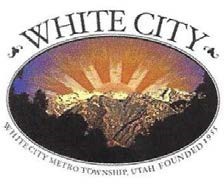 					WHITE CITY METRO TOWNSHIP					2023 MUNICIPAL GENERAL ELECTION CANVASS REPORTI, Rori L. Andreason, the duly chosen, qualified and acting City Administrator for White City Metro Township, Salt Lake County, State of Utah, certify the following is a true, correct summary of the Canvass Report for the November 21, 2023, Municipal General Election as approved by the Board of Canvassers for White City Metro Township, Utah, on December 6, 2023:COUNCIL MEMBERS AT-LARGE (4-Year Terms)			Candidate			Votes Received			Paulina F. Flint		579			Greg Shelton			558			Tyler Huish			448			Howard F. Van Horn II	375			Nick West			252	Dated this 22nd day of December 2023.Rori L. Andreason, White City Administrator